Publicado en Barcelona el 08/11/2018 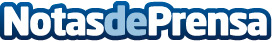 Ramells Ramoneda analiza la jurisdicción aplicada al BlockchainPreviamente al desarrollo de un proyecto Blockchain, es siempre recomendable realizar una evaluación legal de lo que conlleva la idea, para poder realizar de manera efectiva cualquier acción legal que fuera necesaria en un futuroDatos de contacto:e-deon.netComunicación · Diseño · Marketing931929647Nota de prensa publicada en: https://www.notasdeprensa.es/ramells-ramoneda-analiza-la-jurisdiccion Categorias: Derecho Finanzas Emprendedores E-Commerce http://www.notasdeprensa.es